Informacja o osiągniętych poziomach za 2019 rokOsiągnięty przez Gminę Dębica w 2019 roku poziom recyklingu, przygotowania 
do ponownego użycia i odzysku frakcji odpadów obejmujących papier, metale, tworzywa sztuczne i szkło wynosi 158,97%.Osiągnięty przez Gminę Dębica w 2019 roku poziom ograniczenia masy odpadów komunalnych ulegających biodegradacji przekazywanych do składowania wynosi 0,97%.Osiągnięty przez Gminę Dębica w 2019 roku poziom recyklingu, przygotowania 
do ponownego użycia i odzysku innymi metodami innych niż niebezpieczne odpadów budowlanych i rozbiórkowych stanowiących odpady komunalne wynosi 62,19%.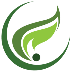 Urząd Gminy Dębica – Wydział Gospodarki Przestrzennej                             tel./fax: +48 14 680 33 21